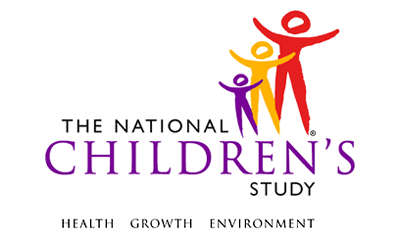 60M Questionnaire - Adult*This instrument is OMB-approved for multi-mode administration but this version of the instrument is designed for administration in this/these mode(s) only.This page intentionally left blank.60M Questionnaire - AdultTABLE OF CONTENTSGENERAL PROGRAMMER INSTRUCTIONS:	1HOUSEHOLD COMPOSITION AND DEMOGRAPHICS	3This page intentionally left blank.60M Questionnaire - AdultGENERAL PROGRAMMER INSTRUCTIONS:WHEN PROGRAMMING INSTRUMENTS, VALIDATE FIELD LENGTHS AND TYPES AGAINST THE MDES TO ENSURE DATA COLLECTION RESPONSES DO NOT EXCEED THOSE OF THE MDES.  SOME GENERAL ITEM LIMITS USED ARE AS FOLLOWS: Instrument Guidelines for Participant and Respondent IDs:PRENATALLY, THE P_ID IN THE MDES HEADER IS THAT OF THE PARTICIPANT (E.G. THE NON-PREGNANT WOMAN, PREGNANT WOMAN, OR THE FATHER).	POSTNATALLY, A RESPONDENT ID WILL BE USED IN ADDITION TO THE PARTICIPANT ID BECAUSE SOMEBODY OTHER THAN THE PARTICIPANT MAY BE COMPLETING THE INTERVIEW. FOR EXAMPLE, THE PARTICIPANT MAY BE THE CHILD AND THE RESPONDENT MAY BE THE MOTHER, FATHER, OR ANOTHER CAREGIVER.  THEREFORE, MDES VERSION 2.2 AND ALL FUTURE VERSIONS CONTAIN A R_P_ID (RESPONDENT PARTICIPANT ID) HEADER FIELD FOR EACH POST-BIRTH INSTRUMENT.  THIS WILL ALLOW ROCs TO INDICATE WHETHER THE RESPONDENT IS SOMEBODY OTHER THAN THE PARTICIPANT ABOUT WHOM THE QUESTIONS ARE BEING ASKED. A REMINDER:  ALL RESPONDENTS MUST BE CONSENTED AND HAVE RECORDS IN THE PERSON, PARTICIPANT, PARTICIPANT_CONSENT AND LINK_PERSON_PARTICIPANT TABLES, WHICH CAN BE PRELOADED INTO EACH INSTRUMENT.  ADDITIONALLY, IN POST-BIRTH QUESTIONNAIRES WHERE THERE IS THE ABILITY TO LOOP THROUGH A SET OF QUESTIONS FOR MULTIPLE CHILDREN, IT IS IMPORTANT TO CAPTURE AND STORE THE CORRECT CHILD P_ID ALONG WITH THE LOOP INFORMATION.  IN THE MDES VARIABLE LABEL/DEFINITION COLUMN, THIS IS INDICATED AS FOLLOWS:  EXTERNAL IDENTIFIER: PARTICIPANT ID FOR CHILD DETAIL.HOUSEHOLD COMPOSITION AND DEMOGRAPHICS(TIME_STAMP_HCA_ST).HCA01000. Next, I’d like to ask some questions about your race and ethnicity.HCA02000/(ETHNIC_ORIGIN). Are you of Hispanic, Latino/a or Spanish origin?HCA03000/(ETHNIC_ORIGIN_2). Are you one or more of the following?HCA04000/(ETHNIC_ORIGIN_2_OTH). SPECIFY: _____________________________HCA05000/(RACE_NEW). What is your race? (One or more categories may be selected).HCA06000/(RACE_NEW_OTH). SPECIFY: _____________________________ HCA07000/(RACE_1). What is your race? (One or more categories may be selected).HCA08000/(RACE_1_OTH). SPECIFY: _____________________________HCA09000/(RACE_2). What is your race? (One or more categories may be selected).HCA10000/(RACE_3). What is your race? (One or more categories may be selected).HCA11000/(PARTICIPANT_SEX). WHAT IS THE SEX OF THE PARENT/CAREGIVER?HCA12000/(ENGLISH_WELL ). How well do you speak English? Would you say…HCA13000/(HH_NONENGLISH_NEW). Do you speak a language other than English at home?HCA14000/(OTHER_LANG ). What is this language?HCA15000/(OTHER_LANG_OTH). SPECIFY: _____________________________HCA16000/(DIFF_HEAR). Are you deaf or do you have serious difficulty hearing?HCA17000/(DIFF_SEE). Are you blind or do you have serious difficulty seeing, even when wearing glasses?HCA18000/(DIFF_CONCENTRATE). Because of a physical, mental, or emotional condition, do you have serious difficulty concentrating, remembering, or making decisions?HCA19000/(DIFF_WALK). Do you have serious difficulty walking or climbing stairs?HCA20000/(DIFF_DRESS). Do you have difficulty dressing or bathing?HCA21000/(DIFF_ERRAND). Because of a physical, mental, or emotional condition, do you have difficulty doing errands alone such as visiting a doctor’s office or shopping?(TIME_STAMP_HCA_ET).Event Category:Time-BasedEvent:60MAdministration:N/AInstrument Target:Primary CaregiverInstrument Respondent:Primary CaregiverDomain:QuestionnaireDocument Category:QuestionnaireMethod:Data Collector AdministeredMode (for this instrument*):In-Person, CAI;
Phone, CAIOMB Approved Modes:In-Person, CAI;
Phone, CAI;
Web-Based, CAIEstimated Administration Time:2 minutesMultiple Child/Sibling Consideration:Per EventSpecial Considerations:N/AVersion:1.0MDES Release:4.0DATA ELEMENT FIELDSMAXIMUM CHARACTERS PERMITTEDDATA TYPEPROGRAMMER INSTRUCTIONSADDRESS AND EMAIL FIELDS100CHARACTERUNIT AND PHONE FIELDS10CHARACTER_OTH AND COMMENT FIELDS255CHARACTERLimit text to 255 charactersFIRST NAME AND LAST NAME30CHARACTERLimit text to 30 charactersALL ID FIELDS36CHARACTERZIP CODE5NUMERICZIP CODE LAST FOUR4NUMERICCITY50CHARACTERDOB AND ALL OTHER DATE FIELDS (E.G., DT, DATE, ETC.)10NUMERICCHARACTERDISPLAY AS MM/DD/YYYYSTORE AS YYYY-MM-DDHARD EDITS:MM MUST EQUAL 01 TO 12DD  MUST EQUAL 01 TO 31YYYY MUST BE BETWEEN 1900 AND CURRENT YEAR.TIME VARIABLESTWO-DIGIT HOUR AND TWO-DIGIT MINUTE, AM/PM DESIGNATIONNUMERICHARD EDITS:HOURS MUST BE BETWEEN 00 AND 12; MINUTES MUST BE BETWEEN 00 AND 59PROGRAMMER INSTRUCTIONSINSERT DATE/TIME STAMPPRELOAD PARTICIPANT ID (P_ID) AND RESPONDENT ID (R_P_ID?) FOR ADULT CAREGIVER.LabelCodeGo ToYES1NO2REFUSED-1DON'T KNOW-2SOURCEU.S. Department of Health and Human Services Data Collection Standards for Race, Ethnicity, Sex, Primary Language, and Disability Status required by Section 4302 of the Affordable Care Act (modified)PROGRAMMER INSTRUCTIONSIF ETHNIC_ORIGIN = 1, TO TO ETHNIC_ORIGIN_2.IF ETHNIC_ORIGIN ≠ 1 AND
IF MODE = CAPI, GO TO RACE_NEW.IF MODE = CATI, GO TO RACE_1.INTERVIEWER INSTRUCTIONSSELECT ALL THAT APPLY.PROBE: Anything else?LabelCodeGo ToMexican, Mexican American, Chicano/a1Puerto Rican2Cuban3Another Hispanic, Latino/a, or Spanish origin4OTHER-5REFUSED-1DON'T KNOW-2SOURCEU.S. Department of Health and Human Services Data Collection Standards for Race, Ethnicity, Sex, Primary Language, and Disability Status required by Section 4302 of the Affordable Care Act (modified)PROGRAMMER INSTRUCTIONSIF ETHNIC_ORIGIN_2 = -5, OR ANY COMBINATION OF 1 THROUGH 4 AND -5, GO TO ETHNIC_ORIGIN_2_OTH.IF ETHNIC_ORIGIN_2 = ANY COMBINATION OF 1 THROUGH 4, GO TO PROGRAMMER INSTRUCTIONS FOLLOWING ETHNIC_ORIGIN_2_OTH.IF ETHNIC_ORIGIN_2 = -1 OR -2, DO NOT ALLOW ANY OTHER RESPONSES AND GO TO PROGRAMMER INSTRUCTIONS FOLLOWING ETHNIC_ORIGIN_2_OTH.LabelCodeGo ToREFUSED-1DON'T KNOW-2SOURCEU.S. Department of Health and Human Services Data Collection Standards for Race, Ethnicity, Sex, Primary Language, and Disability Status required by Section 4302 of the Affordable Care Act (modified)PROGRAMMER INSTRUCTIONSIF MODE = CAPI, GO TO RACE_NEW.OTHERWISE, IF MODE = CATI, GO TO RACE_1. INTERVIEWER INSTRUCTIONSIF USING SHOWCARDS, DO NOT READ RESPONSE OPTIONS AND REFER TO APPROPRIATE SHOWCARD.IF NOT USING SHOWCARDS, READ RESPONSE OPTIONS.SELECT ALL THAT APPLY.CODE “SOME OTHER RACE” ONLY IF VOLUNTEERED.PROBE: Anything else?LabelCodeGo ToWHITE1BLACK OR AFRICAN AMERICAN2AMERICAN INDIAN OR ALASKA NATIVE3ASIAN INDIAN4CHINESE5FILIPINO6JAPANESE7KOREAN8VIETNAMESE9OTHER ASIAN10NATIVE HAWAIIAN11GUAMANIAN OR CHAMORRO12SAMOAN13OTHER PACIFIC ISLANDER14SOME OTHER RACE-5REFUSED-1DON'T KNOW-2SOURCEU.S. Department of Health and Human Services Data Collection Standards for Race, Ethnicity, Sex, Primary Language, and Disability Status required by Section 4302 of the Affordable Care Act (modified)PROGRAMMER INSTRUCTIONSIF RACE_NEW = ANY COMBINATION OF 1 THROUGH 14, GO TO PARTICIPANT_SEX.IF RACE_NEW = -5, OR ANY COMBINATION OF 1 THROUGH 14 AND -5, GO TO RACE_NEW_OTH.IF RACE_NEW =  -1 OR -2, DO NOT ALLOW ANY OTHER RESPONSES AND GO TO PARTICIPANT_SEX.LabelCodeGo ToREFUSED-1PARTICIPANT_SEXDON'T KNOW-2PARTICIPANT_SEXSOURCEU.S. Department of Health and Human Services Data Collection Standards for Race, Ethnicity, Sex, Primary Language, and Disability Status required by Section 4302 of the Affordable Care Act (modified)PROGRAMMER INSTRUCTIONSGO TO PARTICIPANT_SEX.INTERVIEWER INSTRUCTIONSPROBE FOR ANY OTHER RESPONSESONLY USE  “SOME OTHER RACE” IF VOLUNTEERED.SELECT ALL THAT APPLY.LabelCodeGo ToWhite1Black or African American2American Indian or Alaska native3Asian4Native Hawaiian or other Pacific Islander5SOME OTHER RACE-5REFUSED-1DON'T KNOW-2SOURCEU.S. Department of Health and Human Services Data Collection Standards for Race, Ethnicity, Sex, Primary Language, and Disability Status required by Section 4302 of the Affordable Care Act (modified)PROGRAMMER INSTRUCTIONSIF RACE_1 = ANY COMBINATION OF 1 THROUGH 3, GO TO PARTICIPANT_SEX.
IF RACE_1 = 4 OR ANY COMBINATION OF 4 AND 1, 2, 3, AND/OR 5, GO TO RACE_2.
IF RACE_1 = 5 OR ANY COMBINATION OF 5 AND 1 THROUGH 3, GO TO RACE_3.
IF RACE_1 = -5, OR ANY COMBINATION OF 1 THROUGH 5 AND -5, GO TO RACE_1_OTH.
IF RACE_1 = -1 OR -2, DO NOT ALLOW ANY OTHER RESPONSES AND GO TO PARTICIPANT_SEX.LabelCodeGo ToREFUSED-1DON'T KNOW-2SOURCEU.S. Department of Health and Human Services Data Collection Standards for Race, Ethnicity, Sex, Primary Language, and Disability Status required by Section 4302 of the Affordable Care Act (modified)DATA COLLECTOR INSTRUCTIONSIF RACE_1 = 4 OR ANY COMBINATION OF 4 AND 1, 2, 3, AND/OR 5, GO TO RACE_2.IF RACE_1 = 5 OR ANY COMBINATION OF 5 AND 1 THROUGH 3, GO TO RACE_3.OTHERWISE, GO TO PARTICIPANT_SEX.INTERVIEWER INSTRUCTIONSPROBE FOR ANY OTHER RESPONSESSELECT ALL THAT APPLY.LabelCodeGo ToAsian Indian1Chinese2Filipino3Japanese4Korean5Vietnamese6Other Asian7REFUSED-1DON'T KNOW-2SOURCEU.S. Department of Health and Human Services Data Collection Standards for Race, Ethnicity, Sex, Primary Language, and Disability Status required by Section 4302 of the Affordable Care Act (modified)PROGRAMMER INSTRUCTIONSIF RACE_1 = ANY COMBINATION WITH 4 AND 5, GO TO RACE_3.OTHERWISE, GO TO PARTICIPANT_SEXINTERVIEWER INSTRUCTIONSPROBE FOR ANY OTHER RESPONSESSELECT ALL THAT APPLY.LabelCodeGo ToNative Hawaiian1Guamanian or Chamorro2Samoan3Other Pacific Islander4REFUSED-1DON'T KNOW-2SOURCEU.S. Department of Health and Human Services Data Collection Standards for Race, Ethnicity, Sex, Primary Language, and Disability Status required by Section 4302 of the Affordable Care Act (modified)INTERVIEWER INSTRUCTIONSDO NOT ADMINISTER THIS QUESTION TO THE ADULT CAREGIVER.LabelCodeGo ToMALE1FEMALE2DON'T KNOW-2LabelCodeGo ToVery well1Well2Not well3Not at all4REFUSED-1DON'T KNOW-2SOURCEU.S. Department of Health and Human Services Data Collection Standards for Race, Ethnicity, Sex, Primary Language, and Disability Status required by Section 4302 of the Affordable Care ActLabelCodeGo ToYES1NO2DIFF_HEARREFUSED-1DIFF_HEARDON'T KNOW-2DIFF_HEARSOURCEU.S. Department of Health and Human Services Data Collection Standards for Race, Ethnicity, Sex, Primary Language, and Disability Status required by Section 4302 of the Affordable Care ActLabelCodeGo ToSpanish1DIFF_HEAROther-5REFUSED-1DIFF_HEARDON'T KNOW-2DIFF_HEARSOURCEU.S. Department of Health and Human Services Data Collection Standards for Race, Ethnicity, Sex, Primary Language, and Disability Status required by Section 4302 of the Affordable Care ActLabelCodeGo ToREFUSED-1DON'T KNOW-2SOURCEU.S. Department of Health and Human Services Data Collection Standards for Race, Ethnicity, Sex, Primary Language, and Disability Status required by Section 4302 of the Affordable Care ActLabelCodeGo ToYES1NO2REFUSED-1DON'T KNOW-2SOURCEU.S. Department of Health and Human Services Data Collection Standards for Race, Ethnicity, Sex, Primary Language, and Disability Status required by Section 4302 of the Affordable Care ActLabelCodeGo ToYES1NO2REFUSED-1DON'T KNOW-2SOURCEU.S. Department of Health and Human Services Data Collection Standards for Race, Ethnicity, Sex, Primary Language, and Disability Status required by Section 4302 of the Affordable Care ActLabelCodeGo ToYES1NO2REFUSED-1DON'T KNOW-2SOURCEU.S. Department of Health and Human Services Data Collection Standards for Race, Ethnicity, Sex, Primary Language, and Disability Status required by Section 4302 of the Affordable Care ActLabelCodeGo ToYES1NO2REFUSED-1DON'T KNOW-2SOURCEU.S. Department of Health and Human Services Data Collection Standards for Race, Ethnicity, Sex, Primary Language, and Disability Status required by Section 4302 of the Affordable Care ActLabelCodeGo ToYES1NO2REFUSED-1DON'T KNOW-2SOURCEU.S. Department of Health and Human Services Data Collection Standards for Race, Ethnicity, Sex, Primary Language, and Disability Status required by Section 4302 of the Affordable Care ActLabelCodeGo ToYES1NO2REFUSED-1DON'T KNOW-2SOURCEU.S. Department of Health and Human Services Data Collection Standards for Race, Ethnicity, Sex, Primary Language, and Disability Status required by Section 4302 of the Affordable Care ActPROGRAMMER INSTRUCTIONSINSERT DATE/TIME STAMP